ESCOLA _________________________________DATA:_____/_____/_____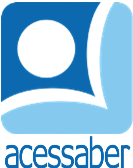 PROF:_______________________________________TURMA:___________NOME:________________________________________________________SITUAÇÕES PROBLEMA DE SOMA E SUBTRAÇÃOMarcela tem 22 peixes e sua irmã lhe deu 2 pássaros e mais 7 peixes. Quantos animais ela tem agora? R: Quando Marcela fez 14 anos, ela tinha 14 velas em seu bolo. A próxima festa que ela celebrou seu bolo tinha 6 velas a mais. Quantos anos Marcela fez nesta festa?R: Treze patos estão nadando em um lago. De repente chegaram mais vinte patos e 5 corvos para se juntar a eles. Quantos patos estão nadando no lago? R: Lino pegou 22 conchas na praia pela manhã e 34 conchas à tarde. Ele também juntou 14 pedaços de madeira flutuante. Quantos objetos ele pegou ao todo?R: Eu li 21 páginas do meu livro ontem, em apenas 45 minutos, e hoje li 117 páginas. Quantas páginas já li?R: Existem 61 monitores e 53 teclados no laboratório de informática. Sabendo que 5 dos monitores estão com defeito, quantos monitores estão funcionando?R: 